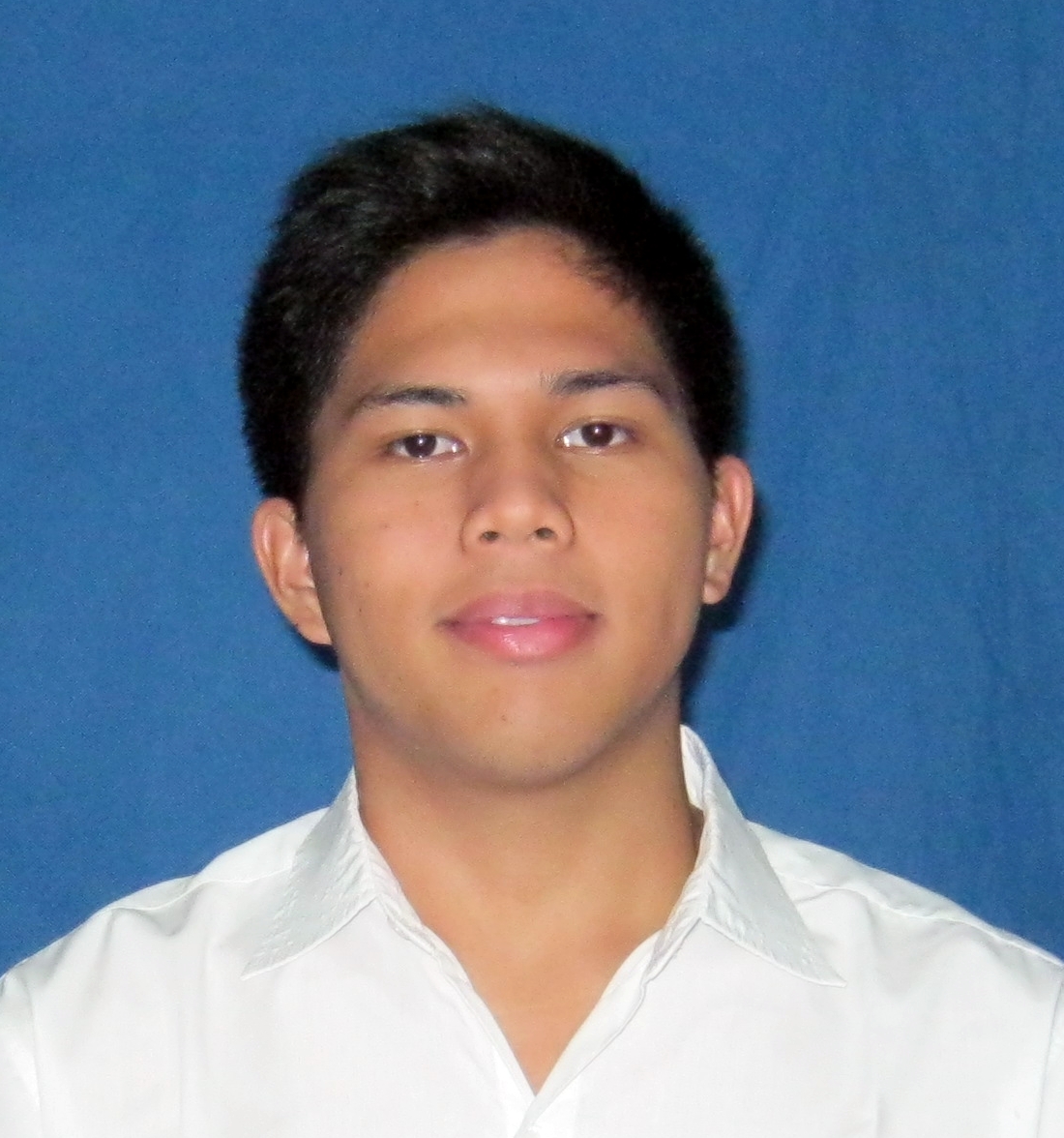 WORK EXPERIENCEASSISTANT TEACHERPalmtrees Montessori School — Serpong | 2014 – presentWork closely managing 30 children. With the target plan.Prepare the art section, weekly art for children and class decorationTEACHING ASSISTANT (INTERNSHIP)乐意居幼儿园  — 广州  |  March 2014Help lead teacher prepare the environment of classTaught art classNEWSWRITER AND AUTHORHANTAMSAJA.COM — Internet |  2013 – presentFind out what’s happening, write down, post!Searching for music event to be the media partnerEDUCATIONAL BACKGROUND广东外语艺术职业学院	-  中国，广州教育[Training Program] GRADUATED 2014柳州城市职业学院 – 中国，柳州Language [Short Course] GRADUATED 2013SMAN 9 TANGERANG – Kota Tangerang， IndonesiaGRADUATED 2009 - 2012SKILLS & INTERESTSKEY SKILLSGOOD LOOKING  CREATIVE  HARDWORKER	LANGUAGEBAHASA   ••••• [Native]ENGLISH   ••••  [Intermediate]CHINESE 中文 •••    [Fluent]FRANÇAIS    •        [Elementary]ARTMUSIC   Guitar, Guitar BassVISUAL   Sketching, Painting, DesignOTHERSCOMPUTER   Ms. Office, Adobe Flash Player, Adobe PhotoshopCERTIFICATESHSK Level 3 Certificate from 国家汉办HKC Chinese Conversation 中等 （Intermediate）from 国家语言文字工作委员会Certificate of Appreciation as Contributor in Garuda Airlines Partnership Gathering from Garuda Indonesia 1st Winner for Scrabble Competition in D’sparted 2011 from SMAN 12 TangerangCertificate of Achievement from Perguruan Tinggi RaharjaCertificate of Appreciation as Performers in Indonesia Cultural Night 2014 from Federasi Antar Mahasiswa Indonesia Guangzhou (FAMIG)Certificate of Appreciation as Performers in RAHASIA from FAMIG1st winner for Scrabble Competition in English Event 2010 from Mercu Buana University1st winner as player in Tangsel Basketball Club Cup 2011 from PERBASI Kota Tangsel